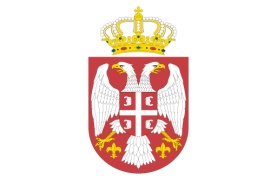 РЕПУБЛИКА СРБИЈАЈАВНИ ИЗВРШИТЕЉ МИРКО РАТКОВИЋ, Легитимација Министарства правде No 0130ШАБАЦ, Владе Јовановића бр. 49/1Број: 130 И.И 342/19Дана 02.04.2024. годинеЈАВНИ ИЗВРШИТЕЉ МИРКО РАТКОВИЋ у извршном предмету 130 И.И.342/2019 извршног повериоца Споменка Јовановић, Шабац, ул. Маре Лукић Јелесић бр. 32, ЈМБГ 1706947777010, чији је пуномоћник адв. Јелена Нагл, Шабац, Владе Јовановића бр.3а, против извршног дужника Горан Симић, Шабац, ул. Грмићска бр. 8, ЈМБГ 0308963772011, дана 02.04.2024. године доносиЗ А К Љ У Ч А КI ОДРЕЂУЈЕ СЕ ПРВА ПРОДАЈА ПУТЕМ УСМЕНОГ ЈАВНОГ НАДМЕТАЊА непокретности у сусвојини извршног дужника Горан Симић, Шабац, ул. Грмићска бр. 8, ЈМБГ 0308963772011и то:- удео у обиму од ½ на стамбено – пословној згради изграђеној на катастарској парцели број 8527/8, означена као зграда број 1, улица Проте Смиљанића бр. 60/3, површина објекта 39м2, спратности По+П+1+Пк, уписана у Лист непокретности број 11072 КО Шабац ( по налазу и мишљењу стручног лица на зграду је дозидано поткровље и и адаптирана је стамбени простор, фасада није завршења, за целу зграду издата употребна дозвола, у функцији, није усељена, искључена струја)- удео у обиму од ½ на земљишту под зградом – објектом број 1, које се налази на катастарској парцели број 8527/8, улица Проте Смиљанића, површине 39м2, уписано у Лист непокретности број 11072 КО ШабацII Констатује се да је у извршни поступак који се води пред овим јавним извршитељем под пословним бојем 130 ИИ 342/19 ступио извршни поверилац Гордана Симић, ул. Проте Смиљанића бр. 58/2, Шабац, ЈМБГ: 0305967777019, ради намирења дуга на основу Решења о извршењу Основног суда у Шапцу 2 ИИ бр. 504/20 од 30.07.2020. године.III Јавном извршитељу није познато да ли су предметне непокретности  слободне од лица и ствари. На основу писмених исправа које су учесници у поступку предочили јавном извршитељу до доношења закључка о утврђивању вредности и на основу стања у катастру непокретности не постоје права трећих лица која не престају продајом, нити службености и стварни терети које купац преузима.	IV  Закључком 130 И.И 342/19 од 18.12.2023. године јавни извршитељ Мирко Ратковић утврдио је тржишну вредност непокретности  из става I тако да она износи:- удео у обиму од ½ на стамбено – пословној згради изграђеној на катастарској парцели број 8527/8, означена као зграда број 1, улица Проте Смиљанића бр. 60/3, површина објекта 39м2, спратности По+П+1+Пк, уписана у Лист непокретности број 11072 КО Шабац ( по налазу и мишљењу стручног лица на зграду је дозидано поткровље и и адаптирана је стамбени простор, фасада није завршења, за целу зграду издата употребна дозвола, у функцији, није усељена, искључена струја)- удео у обиму од ½ на земљишту под зградом – објектом број 1, које се налази на катастарској парцели број 8527/8, улица Проте Смиљанића, површине 39м2, уписано у Лист непокретности број 11072 КО Шабац – 31.746,00 еур-а што у динарској противвредности по средњем курсу на дан 18.12.2023. године износи 3.719.932,78 динара с тим да на првом јавном надметању почетна цена износи 2.603.953,00 што представља 70% од утврђене вредности непокретностиV Продаја ће се обавити усменим  јавним надметањем, а прво надметање ће се одржати дана: 30.04.2024. године, у_11.00_часова, у канцеларији јавног извршитеља Мирка Ратковића, ул. Владе Јовановића бр. 49/1, Шабац, приземље, стан број 2.VI Право учешћа у надметању имају лица која су претходно положила јемство у висини од 10% oд утврђене тржишне вредности непокретности из става III овог закључка, уплатом на рачун јавног извршитеља Мирка Ратковића, рачун број: 160-398364-24 који се води код Banca Intesa A.D. Beograd, са напоменом „јемство за учествовање на јавном надметању у предмету 130 И.И 342/19“. Јемство се може уплатити најкасније један радни дан пре одржавања јавног надметања. Заинтересована лица су дужна да на јавном надметању доставе јавном извршитељу доказ о уплаћеном јемству. Извршни поверилац и заложни поверилац не полажу јемство ако њихова потраживања досежу износ јемства и ако би, с обзиром на њихов редослед намирења и процењену вредност непокретности ствари, износ јемства могао да се намири из продајне цене.VII Понудилац (купац) је дужан да цену по којој му је додељена непокретност положи на рачун јавног извршитеља Мирка Ратковића, рачун број:160-398364-24 који се води код Banca Intesa A.D. Beograd, у року од 15 дана од дана доношења закључка о додељивању непокретности.VIII Ако најповољнији понудилац с јавног надметања не плати понуђену цену у року, закључком се оглашава да је продаја без дејства према њему и непокретност додељује другом по реду понудиоцу уз одређивање рока за плаћање понуђене цене и тако редом док се не исцрпе сви понудиоци са списка из закључка о додељивању непокретности. Исто важи и ако је ималац права прече куповине изјавио да купује непокретности под истим условима као најповољнији понудилац. Ако ниједан понуђач не плати понуђену цену у року, јавни извршитељ утврђује да јавно надметање није успело. Ако је купац извршни поверилац чије потраживање не досеже износ продајне цене и ако би се, с обзиром на његов ред првенства, могао намирити из ње, он плаћа на име цене само разлику између потраживања и продајне цене.IX Сходно чл. 186. Закона о извршењу и обезбеђењу извршни поверилац и извршни дужник могу да се споразумеју о продаји непосредном погодбом у распону од објављивања закључка о продаји непокретности на јавном надметању па до доношења закључка о додељивању непокретности после јавног надметања или доношења закључка којим се утврђује да друго јавно надметање није успело.X Јавни извршитељ ће заинтересованим лицима за куповину непокретности омогућити да разгледају предметне непокретности дана 23.04.2024. године од 09.00 до 11.00 часова.XI Закључак о продаји објавиће се на огласној табли Коморе извршитеља и електронској огласној табли Коморе извршитеља www.komoraizvrsitelja.rs и на други уобичајени начин, с тим да извршни поверилац може о свом трошку објавити закључак о продаји у средствима јавног информисања и да о закључку обавести посреднике у продаји.ПОУКА О ПРАВНОМ                                                                        ЈАВНИ ИЗВРШИТЕЉЛЕКУ:                Против овог закључка није                                                             -------------------------------------дозвољен приговор                                                                                                                     Мирко Ратковић